CURRICULUM VITAE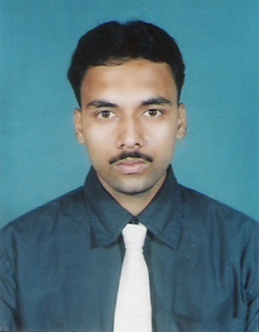 Contact Information
Dibakar 
C/o-Ph. No. +971502360357E-mail:- dibakar.343607@2freemail.com Career Objective:My passion for Computer started when I was very young and was the clear choice for tertiary study and a Career. I have developed a very thorough knowledge of computing to the development of a business system. Now having 9+ years commercial Experience, most of it in process improvement using computer and internet technologies.Professional ExperienceGame DesignerGame Zale (UAE) as a Game Designer 3D Artist from 12th July 2015 to 31st January 2016.ProjectsWorld CircusEmoticons EscapeArtistHumpty Dumpty Creative Solution as a 3D & 2D Artist from 6th November 2014 to June 2015.Senior Game Designer (3D Artist)IEM Consultancy Services as a Game Design from 7th July 2013 to 31tst October 2014.ProjectsCosmo JumpJungle ExploreNumber WonderAtoZ ManiaAmazing Rescue3D Animator & Game DesignerTech BLA Solution Ltd. as a Game Design Professional from 21st September 2011 to 31st June 2013ProjectsCrackersMy School DanceThe ICEE BearsMy Summer VacationRovo AvtarTank BoomSpaceshipBike RaceRobot FightingFinanceWaris Agrotech (I) Ltd. as a Manager for 4 & Half years. (31/06/2006 to 31/12/2010)Dharitry Industrier Ltd. as a Accountant for 6 Months (01/08/2010 to 28/02/2011)Knowledge and Skills Required For Accounts / FinanceTally (5.4, 7.2, 9, ERP 9)VAT, Service Tax, C.S.T., Pay Roll, Stock, Physical Stock, Raw Materials, Finished Goods, Purchase Bill, Sales Bill, T.D.S., Cost Center, Balance Sheet.And also basic knowledge in computer.Knowledge and Skills Required For Animator2D Background Artist, Character Design, Graphics Design, Coloring.Game Designing in Unity 3D Game Engine.Adobe Photoshop CS6, Adobe Flash CS6, Adobe After Effects CS6.3D Autodesk Maya – [Modeling, Texturing, Lighting, Rigging.]3D Studio Max – [Modeling, Texturing, Lighting, Camera Animation.]Education and CertificationHigher SecondaryBelghoria Deshapriya Vidyaniketan, Belghoria, Kolkata – 700056Diploma in Complete 3D AnimationVirtualinfocom (VIC), Pachim Pally, Agarpara, KolkataCertificate of Financial Account SystemState Youth Center, Govt. of West Bengal, A.J.C. Bose Road, Moulali, Kolkata - 700014Diploma of Financial Account SystemDATA GRAPHICS Computer Education Center, 22/6, Varner Lane, Belghoria, Kolkata – 700056Personal DetailsD. O. B	:-	27 th  Oct. 1984Sex	:-	MaleNationality	:-	IndianReligion	:-	HinduCaste	:-	S.C.Marital Status	:-	MarriedChildren	:-	One (Girl)Hobby	:-	Mobile Games, Listen Music, Drawing,		Computer GamesLanguage Knowledge	:-	Bengali,  Hindi,  English